Aurora’s Degree & PG College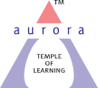 (ACCREDITED BY NAAC WITH 'B++' GRADE) Chikkadpally, Hyderabad 500020World Computer Literacy Day Short ReportObjective:It is intended to encourage the development of technological skills, create awareness and drive digital literacy in underserved communitiesBrief about the eventOn 2nd  2020 event was conducted for the Non-Teaching staff on Ms-word and MS-Excel.In this connection  explained Advantages and  creation of document using formatting features, editing documents ,inserting  tables take a print of document using page layout such as page setting, orientation and margins. excel features, creation of worksheet, calculation of data ,inserting charts and   taking printouts of a worksheet with proper settings were explainedOutcome:The Non-Teaching staff is aware about creation of document and formatting features in MS-word, creation of worksheet ,page setting in MS-Excel and Basic internet concepts.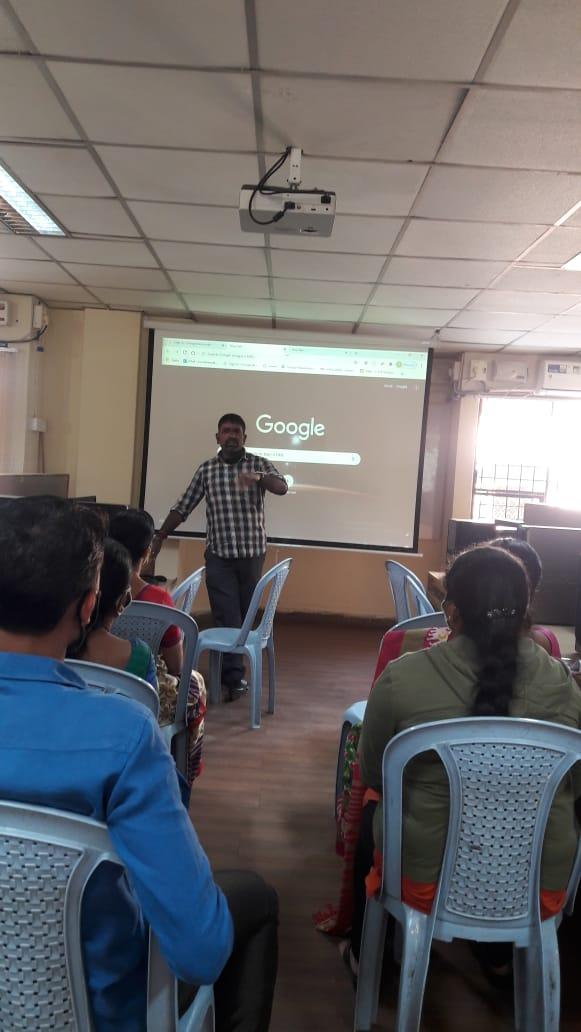 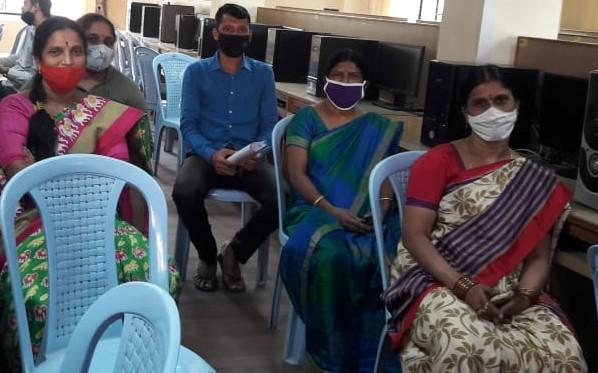 Aurora’s Degree & PG College(ACCREDITED BY NAAC WITH 'B++' GRADE) Chikkadpally, Hyderabad 500020World Computer Literacy Day Detailed ReportBrief about the eventOn 2nd  2020 event was conducted for the Non-Teaching staff on MS-word and MS-Excel. In this connection explained Advantages and creation of document using formatting features, editing documents, inserting tables take a print of document using page layout such as page setting, orientation and margins. excel features, creation of worksheet, calculation of data, inserting charts and   taking printouts of a worksheet with proper settings were explained.The following few important topics covered Change capitalizations the easy wayProtect your documentBasic formulas and calculations in ExcelScale spread sheet to fit on one page when printing from excelFreeze or lock rows and columns in an Excel worksheetBasics of InternetNAME OF THE EVENT World Computer Literacy DayTYPE OR TITLE OF EVENT World Computer Literacy DayFACULTY INCHARGESrinivas UDEPARTMENTComputer ScienceDATE02-12-2020VENUEMain Block, Aurora’s Degree & PG College,ChikkadpallyTARGET AUDIENCENon-Teaching StaffNAME OF THE EVENT World Computer Literacy DayTYPE OR TITLE OF EVENT World Computer Literacy DayFACULTY INCHARGESrinivas UDEPARTMENTComputer ScienceDATE02-12-2020VENUEMain Block, Aurora’s Degree & PG College,ChikkadpallyTARGET AUDIENCENon-Teaching Staff